ESA Advisory AgendaOct. 17, 2017 3:45 p.m. MHS Mrs. Driver's classroom (3rd Tuesday)Members: Brian Rueger, Bud Darwin, Jason Biagio, Nancy Bruce, Richard Goode, Brenda Merzoian,  Charles Fenwick, Mehmet McMillanEx Officio: Diane Rankin, Amanda Driver, Mimi SchulerReports : P8 Report & City of Porterville: (Jason Biagio)Pathways Foundation is now tax-free status, can earmark for specific pathway or use. May help with scholarship fundraising and with increasing speed of procuring equipment. Project deliverables, each student will produce, Contact expectations: 1 time per month.  As a follow up, write an email to the student listing the to-dos before your next meeting “action report”Video does not bring up GIS.  Pier Fire- we got ahead by using GIS technology.  Hope is that every student becomes familiar with and uses GIS & analysis of spatial relationships during ESA studenthood.Broaden the definition of Careers in Environmental Sciences: possibly produce a PowerPoint with real people involved in Environmental Sciences careers & their pathStudent  Representatives  (none present)Academy Lead (Amanda Driver)Forestry Challenge, students disappointed, judges hard on them? Students discouraged, especially Freshmen.  Did training for Trout in the Classroom program.  (Matt Shearer) Need mentors: Student- Impacts of the Pier Fire on the watershed.  Turbidity, pH, Macroinvertebrates, maybe shadow, Water Quality Engineer.Administration (Diane Rankin)Porterville College (Richard Goode)Butterfield Day; 4 students involved- did a great job. By 3rd time they had it down!!!  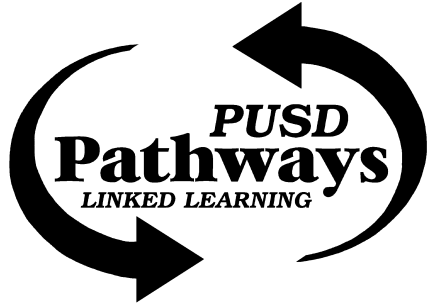 Pathway Office (Mimi Schuler)Voted to select Brianne Johnson as the student representative to the ESA Board- welcome Brianna!Google Classroom- Matt Shearer has set up; quick demo provided by Mimi & Amanda; To get pusd email address: Needs paperwork back from us.  Needs Birthdate, physical address,Sequoia Riverlands Trust (Bud Darwin)- Carbon project: 6 schools, 40 students applied, will take 3-5 from each school,  interviews, training, Oct 25, Saturday November 4- for Monache Students.Saturday October 28 –carbon project general presentation @ KOPSuccess Lake/USACE (Charles Fenwick)- Thank you to Amanda Andrew Chuca- Drought Resistant Garden! Nice going!  Mangini project: Internnect, project page- USACE educational facility master plan,  Interdisciplinary pro, building teams.$350,000 to prevent invasive Zebra mussels from getting into the lake. Near SLO reservoir $1-2,000,000 City of Porterville has for Tule River Parkway for next 20 years.Circle J Ranch (Nancy Bruce)- Circle J Research & Restoration Saturday October 28; WildPlaces (Mehmet McMillan)Sequoia Roots Corps- Anneka, Danny & Josh team to help lead & facilitate restoration projects, building up project corps, do projects well & Project safetyPhenology project @ Lake Success & Circle JLooking into building up there are 10 Meadows project- large meadow restoration projGrowing willows- have revived the USFS plant nursery in SpringvilleAdjournmentNext Meeting:  Nov 21, 2017 (that’s Tuesday before Thanksgiving) @ 3:45 p.m.